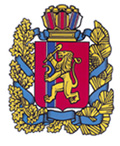 Каменский сельский Совет депутатовМанского района Красноярского краяРЕШЕНИЕ12 ноября 2019 г.                                      с. Нижняя Есауловка                                           № 5/22О внесении изменений и дополнений в Устав Каменского сельсовета  Манского района Красноярского края В целях реализации  Федерального закона от 06.10.2003  № 131-ФЗ «Об общих принципах организации местного самоуправления в Российской Федерации», с принятием Федеральных законов от 27.12.2018 № 498-ФЗ «Об ответственном обращении с животными и о внесении изменений в отдельные законодательные акты Российской Федерации», руководствуясь статьями 22,23,24  Устава Каменского сельсовета, Каменский сельский Совет депутатов  РЕШИЛ:1. Внести в Устав Каменского  сельсовета следующие  изменения  и дополнения:    1.1.     главу 1  дополнить статьей    2.1.   следующего содержания:«Статья 2.1. Наименование муниципального образованияПолное наименование муниципального образования – «сельское поселение Каменский сельсовет Манского муниципального района Красноярского края», сокращенное – «Каменский  сельсовет Манского  района Красноярского края», «Каменский сельсовет». Данные наименования равнозначны.»     1.2. пункт 1 статьи 7 «Вопросы местного значения сельсовета.» дополнить подпунктом 33 следующего содержания:  «33. принятие в соответствии с гражданским законодательством Российской Федерации решения о сносе самовольной постройки, решения о сносе самовольной постройки или ее приведении в соответствие с предельными параметрами разрешенного строительства, реконструкции объектов капитального строительства, установленными правилами землепользования и застройки, документацией по планировке территории, или обязательными требованиями к параметрам объектов капитального строительства, установленными федеральными законами;   1.3.  в пункте 13 части 1 статьи 8 «Права органов местного самоуправления    сельсовета на решение вопросов, не отнесенных к вопросам местного значения сельсовета»  слова «мероприятий по отлову и содержанию безнадзорных животных, обитающих»  заменить словами «деятельности  по обращению с животными без владельцев, обитающими»;   1.4.	пункт 2 статьи 42.2. « Сход граждан» изложить в новой  редакции:«2. Сход граждан, предусмотренный настоящей статьей, правомочен при участии в нем более половины обладающих избирательным правом жителей населенного пункта или поселения. Решение схода граждан считается принятым, если за него проголосовало более половины участников схода граждан.»;2.Поручить главе Каменского сельсовета Манского района Красноярского края направить решение в Министерство юстиции Российской Федерации для государственной регистрации.3.Настоящее Решение о внесении изменений и дополнений в Устав Каменского сельсовета подлежит официальному опубликованию после его государственной регистрации и вступает в силу в день, следующий за днем официального опубликования.4.Обязать главу Каменского  сельсовета  опубликовать зарегистрированное Решение о внесении изменений и дополнений в Устав сельсовета в течение семи дней со дня его поступления из Управления Министерства юстиции Российской Федерации по Красноярскому краю.Председатель  Каменского сельского Совета депутатов                                                                 С.Н. ЧеротайкинГлава сельсовета                                                                                          В.П. Данилов 